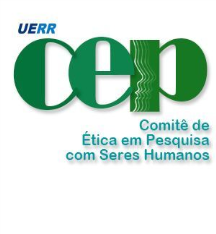 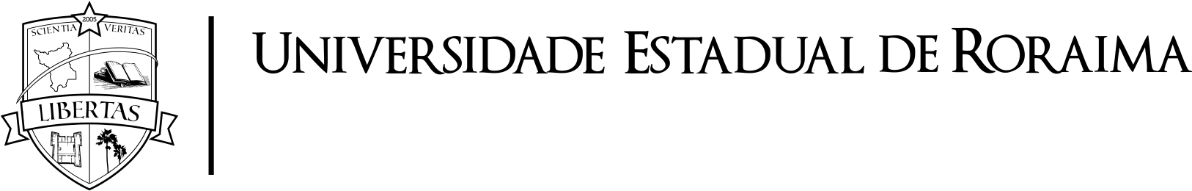 PRÓ-REITORIA DE PESQUISA E PÓS-GRADUAÇÃO Comitê de Ética em Pesquisa REGISTRO DE CONSENTIMENTO LIVRE E ESCLARECIDO (Resolução 510/16)OU TERMO DE CONSENTIMENTO LIVRE E ESCLARECIDO (Resolução 466/12)Nome do projetoVocê está sendo convidado a participar de uma pesquisa, cujo pesquisador responsável é (identificação do pesquisador) da Universidade (identificação da Universidade ou faculdade), sob a orientação (identificação caso haja orientador). Este documento, chamado Registro de Consentimento Livre e Esclarecido, visa assegurar seus direitos como participante da pesquisa, sendo elaborado em duas vias, assinadas e rubricadas pelo pesquisador e pelo participante, sendo que uma via deverá ficar guardada com você. 	Por favor, leia com atenção e calma, aproveitando para esclarecer suas dúvidas. Se houver perguntas antes ou mesmo depois de assiná-lo, você poderá esclarecê-las com o pesquisador. Se preferir, pode levar este Registro para casa e consultar seus familiares ou outras pessoas antes de decidir participar. Não haverá nenhum tipo de penalização ou prejuízo se você não aceitar participar ou retirar sua autorização em qualquer momento.Justificativa e objetivos:A pesquisa justifica-se pois (justificação da pesquisa)Procedimentos:Após a aprovação pelo CEP/UERR, você será convidado a responder um questionário (especificar o questionário, se for o caso. Deixando claro como será realizado o procedimento).Desconfortos e riscos:(relatar todos os possíveis riscos da pesquisa, conforme texto exemplificado abaixo)A pesquisa terá riscos mínimos, conforme a Resolução xxx, podendo haver risco de constrangimento, cansaço ou estresse ao responder alguma pergunta, no entanto, o participante terá o direito de não responder tal pergunta ou interromper a resolução do questionário até que se sinta à vontade e confortável para continuar, também a quebra de sigilo dos participantes, no entanto para resguardar o sigilo, os dados serão mantidos em um computador com acesso restrito através de senha pelos pesquisadores. Benefícios:Relatar os beneficios da pesquisaSigilo e privacidade:Especificar todos os pontos relevantes em relação a privacidade do entrevistadoVocê tem a garantia de que sua identidade será mantida em sigilo e nenhuma informação será dada a outras pessoas que não façam parte da equipe de pesquisadores. Na divulgação dos resultados desse estudo, seu nome não será citado.Acompanhamento e assistência:A qualquer momento, antes, durante ou até o término da pesquisa, os participantes poderão entrar em contato com os pesquisadores para esclarecimentos e assistência sobre qualquer aspecto da pesquisa em danos decorrentes da pesquisa.Contato:Em caso de dúvidas sobre a pesquisa, você poderá entrar em contato com o/a pesquisador (a) (adicionar nome completo do responsável pela pesquisa, endereço, telefone e e-mail)  Em caso de denúncias ou reclamações sobre sua participação e sobre questões éticas do estudo, você poderá entrar em contato com a secretaria do Comitê de Ética em Pesquisa da Universidade Estadual de Roraima, endereço Rua sete de setembro, 231, sala 201, TELEFONE: 2121-0953, Horário de atendimento: Segunda a Sexta das 08 às 12 horas, e-mail cep@uerr.edu.br . Consentimento livre e esclarecido:Após ter recebido esclarecimentos sobre a natureza da pesquisa, seus objetivos, métodos, benefícios previstos, potenciais riscos e o incômodo que esta possa acarretar, aceito participar:Nome do(a) participante: _______________________________________________Data: ____/_____/______.Responsabilidade do Pesquisador:Asseguro ter cumprido as exigências da Resolução CNS n° 510 de 2016, Artigo 2º, item V (adequar de acordo com a pesquisa), na elaboração do protocolo e na obtenção deste Registro de Consentimento Livre e Esclarecido. Asseguro, também, ter explicado e fornecido uma via deste documento ao participante. Informo que o estudo foi aprovado pelo CEP CAAE_________. Comprometo-me a utilizar o material e os dados que serão obtidos nesta pesquisa exclusivamente para as finalidades previstas neste documento ou conforme o consentimento dado pelo participante.Assinatura do Pesquisador Responsável:___________________________________ Data:_____/_______/__________ Nome do responsáveldata